Standing Order FormYOUR BANKTO PAYYOUR DETAILSThank you for your supportRegistered Charity Number: 1025755Address: 37 Chapel Street, London, NW1 5DPinfo@resonatearts.org  /  0300 030 7212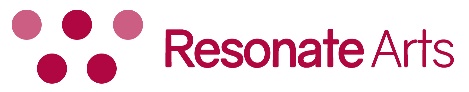 Bank NameBank AddressBank Account NumberBank Sort-CodePayee Bank NameThe Co-operative BankPayee Account NameWestminster Arts Account typeBusinessPayee Account Number67230101Payee Sort Code08 92 99Payment AmountPayment FrequencyOne-off           Monthly           Quarterly            AnnuallyFirst payment datePlease quote referenceYour surname and the initial of your first nameExample: SmithJNameSignatureDate